АДМИНИСТРАЦИЯ  ИЗОБИЛЬНЕНСКОГО  СЕЛЬСКОГО ПОСЕЛЕНИЯНИЖНЕГОРСКОГО  РАЙОНАРЕСПУБЛИКИ  КРЫМПОСТАНОВЛЕНИЕ06.08.2019 г.                               с.Изобильное                                     № _84О передаче квартиры в семи квартирном жилом доме по адресу:Российская Федерация, Республика Крым,Нижнегорский район, с.Изобильное,улица Салгирная, дом  5А кв.2 в собственность Шиян Светлане Анатольевне       В соответствии с Федеральным Законом «Об общих принципах организации местного самоуправления в Российской Федерации», Законом РФ «О приватизации жилищного фонда в Российской Федерации», Примерным положением о бесплатной приватизации жилищного фонда в Российской Федерации по муниципальному хозяйству от 18 ноября 1993 г. №4»,  Уставом муниципального образования Изобильненское сельское поселение Нижнегорского района Республики Крым, административным регламентом «Заключение договора о передаче жилыхпомещений в собственность граждан (приватизация)» и Положение о прядке передачи в собственность граждан жилых помещений муниципального жилищного фонда в муниципальном образовании Изобильненское сельское поселение Нижнегорского района Республики Крым., утвержденным постановлением администрации Изобильненского сельского поселения Нижнегорского района Республики Крым от 27.07.2015 г. № 33, рассмотрев заявление гражданки  Шиян Светланы Анатольевны  на приватизацию жилого помещения и представленных документов, администрация Изобильненского сельского поселения                                                   ПОСТАНОВЛЯЕТ:      1. Передать бесплатно в собственность гражданке Шиян Светлане Анатольевне квартиру в семи квартирном жилом доме, расположенную по адресу: Российская Федерация, Республика Крым, Нижнегорский район, село Изобильное, улица Салгирная, дом 5А(пять), кв. 2 (два). Кадастровый номер: 90:08:090101:1536Всего площадь приватизируемого объекта – 43,0 кв.м., в том числе : жилая – 32,2 кв.м., вспомогательная – 10,8 кв.м.  (общая площадь рассчитана согласно п. 5 ст. 15 ЖК РФ).       2.Специалисту администрации Изобильненского сельского поселения по вопросам коммунальной собственности и земельным отношения Мельник М.Н.:2.1.Подготовить договор передачи жилого помещения в собственность гражданке Российской Федерации Шия Светлане Анатольевне.2.2.Обеспечить хранение и передачу документов, связанных с приватизацией жилого помещения.3. Гражданке Шиян Светлане Анатольевне: 3.1.Зарегистрировать право собственности на занимаемое жилое помещение в установленном законом порядке.3.2.Уведомить администрацию Изобильненского сельского поселения о выполнении пункта  3.1.        4. После регистрации перехода права собственности на недвижимое имущество, исключить указанное жилое помещение из состава муниципального жилищного фонда Изобильненского сельского поселения.       5. Настоящее постановление обнародовать на информационном стенде  в здании администрации Изобильненского  сельского поселения (с.Изобильное, пер.Центральный,15) и на официальном сайте администрации  Изхобильненского сельского  поселения  Нижнегорского  района Республики Крым в сети Интернет – izobilnoe-sp.ru.        6. Настоящее постановление вступает в силу с момента его обнародования.        7. Контроль за исполнением настоящего постановления возложить на специалиста  администрации Изобильненского сельского поселения по вопросам коммунальной собственности и земельным отношения Мельник М.Н        Председатель        Изобильненского сельского совета-        глава администрации         Изобильненского сельского поселения                                     Л.Назарова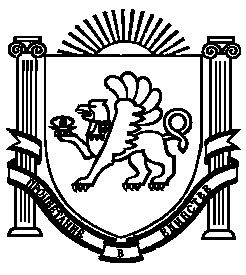 